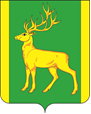 РОССИЙСКАЯ  ФЕДЕРАЦИЯИРКУТСКАЯ  ОБЛАСТЬАДМИНИСТРАЦИЯ МУНИЦИПАЛЬНОГО ОБРАЗОВАНИЯКУЙТУНСКИЙ РАЙОНП О С Т А Н О В Л Е Н И Е«01» октября 2021 г.	                             р.п. Куйтун	 	                               № 1238-п.О создании комиссии по определению  при подготовке проектов генеральных планов  сельских поселений границ населенных пунктов,  образуемых из лесных поселков, а также определению местоположения  границ земельных участков, на которых расположены объекты недвижимого имущества, на которые возникли права граждан и юридических лиц,  в целях их перевода из земель лесного фонда  в земли населенных пунктов на территории  сельских поселений муниципального образования Куйтунский район Иркутской областиРуководствуясь частями 20, 23 статьи 24 Градостроительного кодекса Российской Федерации, постановлением Правительства Иркутской области от 18 декабря 2017 г. № 841-пп «Об утверждении Порядка деятельности комиссий, создаваемых на территории Иркутской области в соответствии с частью 20 статьи 24 Градостроительного кодекса Российской Федерации, Федеральным законом от 6 октября 2003 г. № 131-ФЗ «Об общих принципах организации местного самоуправления в Российской Федерации», статьями 37, 46 Устава муниципального образования Куйтунский район, администрация муниципального образования Куйтунский район П О С Т А Н О В Л Я Е Т:Создать комиссию по определению  при подготовке проектов генеральных планов  сельских поселений границ населенных пунктов,  образуемых из лесных поселков, а также определению местоположения  границ земельных участков, на которых расположены объекты недвижимого имущества, на которые возникли права граждан и юридических лиц,  в целях их перевода из земель лесного фонда  в земли населенных пунктов на территории  сельских поселений муниципального образования Куйтунский район Иркутской области.Утвердить состав Комиссии по определению  при подготовке проектов генеральных планов  сельских поселений границ населенных пунктов,  образуемых из лесных поселков, а также определению местоположения  границ земельных участков, на которых расположены объекты недвижимого имущества, на которые возникли права граждан и юридических лиц,  в целях их перевода из земель лесного фонда  в земли населенных пунктов на территории  сельских поселений муниципального образования Куйтунский район Иркутской области (Приложение 1).Начальнику организационного отдела управления по правовым вопросам, работе с архивом и кадрами администрации муниципального образования Куйтунский район Рябиковой Т.А. разместить постановление в сетевом издании «Официальный сайт муниципального образования Куйтунский район» в информационно-телекоммуникационной сети «Интернет» куйтунскийрайон.рф;Настоящее постановление вступает в силу со дня его подписания. 5. Контроль за исполнением данного постановления возложить на заместителя мэра по вопросам жизнеобеспечения администрации муниципального образования Куйтунский район (Непомнящего А.А).Мэр муниципального образования Куйтунский район 		                                                                                           А.П.Мари					                        Приложение 1к постановлению администрации муниципального образования Куйтунский район от «01» октября 2021г.  № 1238-пСостав комиссии по определению  при подготовке проектов генеральных планов  сельских поселений границ населенных пунктов,  образуемых из лесных поселков, а также определению местоположения  границ земельных участков, на которых расположены объекты недвижимого имущества, на которые возникли права граждан и юридических лиц,  в целях их перевода из земель лесного фонда  в земли населенных пунктов на территории  сельских поселений муниципального образования Куйтунский район Иркутской областиПредседатель комиссииПредседатель комиссииНепомнящий А.А.Заместитель мэра по вопросам жизнеобеспечения администрации муниципального образования Куйтунский районСекретарь комиссии:Секретарь комиссии:    Синицына О.В.консультант по архитектуре отдела архитектуры, строительства администрации муниципального образования Куйтунский район Члены комиссии:Члены комиссии:Стрельченко Александра ВитальевнаПредставитель Департамента лесного хозяйства по Сибирскому Федеральному округу – заместитель начальника отдела контроля за переданными полномочиями по Иркутской области Гаврилова Надежда Владимировна,либоФедорова Наталия ОлеговнаПредставитель министерства лесного комплекса Иркутской области:начальник отдела земельных отношений министерствазаместитель начальника отдела земельных отношений министерстваМиронова Татьяна СергеевнаПредставитель Службы архитектуры Иркутской области – начальник отдела территориального планирования и планировки территорий Маханова Анна АлександровнаПредставитель Управления Губернатора Иркутской области и Правительства Иркутской области по региональной политике – главный советник отдела по взаимодействию с органами местного самоуправления управления Губернатора Иркутской области и Правительства Иркутской области по региональной политике Прокопьев Николай ФедоровичПредставитель Общественной палаты Иркутской области – заместитель председателя комиссии по региональному и экономическому развитию, член комиссии по лесному комплексу Общественной палаты Иркутской области Надобнова Ксения СергеевнаПредставитель Управления Росреестра по Иркутской области -главный специалист-эксперт отдела повышения качества данных ЕГРН Лавшук Александр ПетровичГлава Андрюшинского муниципального образованияДубровский Дмитрий НиколаевичСпециалист администрации Барлукского муниципального образования Корниенко Евгений СергеевичГлавный специалист ГО ЧС и ЖКХ администрации Карымского муниципального образования Логинова Ирина МихайловнаВедущий специалист администрации Усть-Каднского муниципального образования Бахметьев Алексей ЕвгеньевичИсполняющий обязанности начальника отдела проектирования № 1 проектно-производственного департамента НИИ «Земля и город» 